№9 жалпы білім беретін мектебінде мектеп психологының ұстаздармен  «Қауіп-қатер тобына жататын балаларға көмек көрсетудегі мұғалім рөлі» атты өткізілген  іс-шараның  ақпараты   №9 жалпы білім беретін мектебінде 4.10. 22 күні мектеп психологы Р.М.Сатимбекова  «Қауіп-қатер тобына жататын балаларға көмек көрсетудегі мұғалім рөлі» атты тақырыпта баяндама оқыды. Мектептегі жасөспірімдердің физикалық және психикалық денсаулығын нығайту және деструктивті мінез-құлықтың алдын алу  мақсатында өткізілген іс-шарада қауіп факторлар мен себептері айтылды. Мектеп тарапынан жасөспірімдерге қандай қолдау көрсетуге болады, олармен қай бағытта жұмыстар атқарылатыны түсіндірілді. 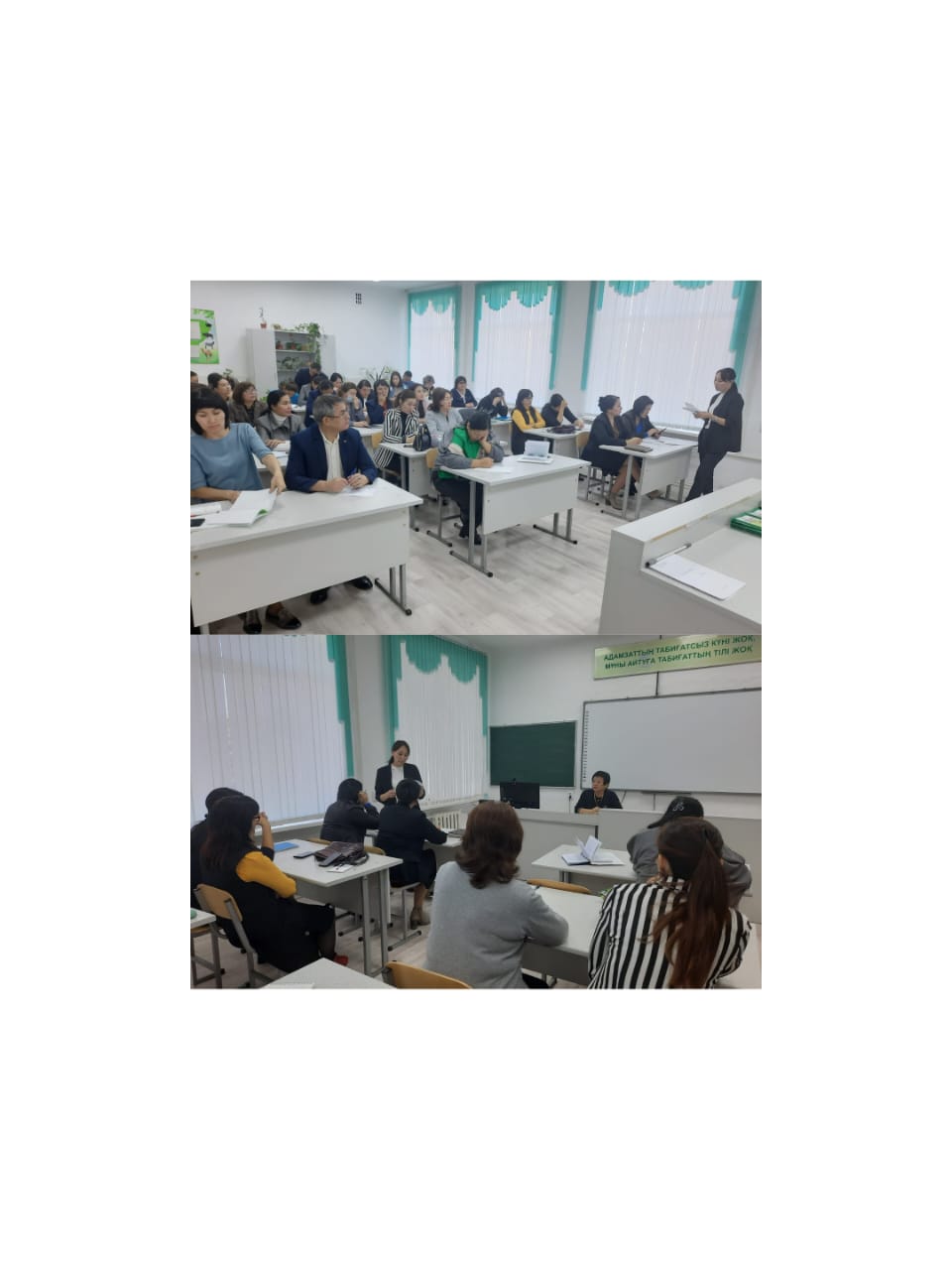 Информация о проведенном педагогами школьным психологом в общеобразовательной школе №9 мероприятии «Роль учителя в оказании помощи детям, входящим в группу риска»В общеобразовательной школе №9 4.10.22 числа психолог школы Сатимбекова Р. М. выступила с докладом на тему: «Роль учителя в оказании помощи детям, входящим в группу риска». На мероприятии, проводимом с целью укрепления физического и психического здоровья подростков и профилактики деструктивного поведения в школе, были озвучены факторы и причины риска. Со стороны школы было разъяснено, какую поддержку можно оказать подросткам, в каком направлении будет проводиться работа с ними.Психолог: Р.М.Сатимебекова